Цель описывается учащимся во Введении исследовательской работы простыми словами и одним-двумя предложениями!Недопустимые начальные формулировки:Изучить, исследовать, проанализировать, узнать, рассказать о          Простая схема составления цели исследовательской работы (проекта):1. Выберите одно из слов типа:выяснить, выявить, определить, установить, показать, проверить, привлечь к проблеме, обосновать, обобщить, описать,                      Примеры формулировок цели исследовательской работыВыявить влияние СМС-мании на психику человека.Выявить влияние веса рюкзака школьника на состояние его здоровья.Выявить условия, необходимые для произрастания спор плесневого гриба мукора.Выявить закономерности явления ...Определить зависимость от СМС среди учащихся и учителей школы.Определить фирму - производитель, выпускающую яблочные соки соответствующие нормативам по содержанию железа и меди.Определить сходство людей и птиц.Определение причин нарушения осанки у детей-подростков.Определить роль птиц в жизни людей.Определение качества продуктов быстрого приготовления.Определение продуктов, не содержащих вредных пищевых добавок и продуктов, содержащих вредные пищевые добавки.Показать содержание нитратов и нитритов в продуктах питания.Показать отражение исторических событий страны в творчестве моего прадедушки.Привлечь внимание учащихся к проблеме сохранения здоровья глаз и хорошего зрения.Привлечь к проблеме бездомных животных нашего города.Доказать, что среди растений встречаются хищники.Познакомиться с историей развития деревни, её жителями, традициями, т.к. с каждым годом становится все меньше жителей.Проверить: мороженое - это польза или вред?Прогнозирование вероятности заболевания при неправильном питании.Обоснование оправданного употребления компьютерного сленга и выявление его распространения в речи современной молодёжи.Обобщить материал по истории марокУстановить период распада ...  Примеры задач:1. Привести обзор литературы по теме.. 2. Сформулировать понятие … 3. Рассмотреть / представить классификацию видов… (предмета исследования) 4. Найти примеры … в … / собрать материал … / исследовать состав … / измерить уровень … 4. Провести опрос / наблюдение / эксперимент / 5. Сравнить/ сопоставить /проанализировать полученные результаты исследования 6. Сделать выводы о … 7. Сформулировать предложения по совершенствованию…Недопустимые начальные формулировки цели:Изучить, исследовать, проанализировать, узнать, рассказать о  Простая схема составления цели исследовательской работы:Выберите одно из слов типа: выяснить, выявить, определить, установить, показать, проверить, привлечь к проблеме, обосновать, обобщить, описать.  Примеры задач:1. Привести обзор литературы по теме… 2. Сформулировать понятие …3.Рассмотреть / представить классификацию видов… (предмета исследования) 4. Найти примеры … в … / собрать материал … / исследовать состав … / измерить уровень … 4. Провести опрос / наблюдение / эксперимент / 5. Сравнить/ сопоставить /проанализировать полученные результаты исследования 6. Сделать выводы о … 7. Сформулировать предложения по совершенствованию…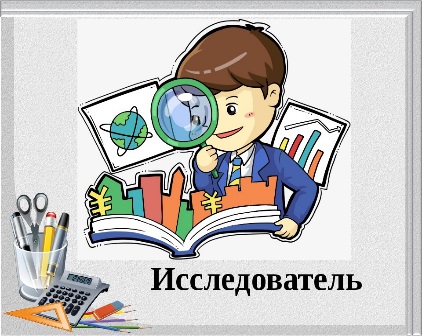 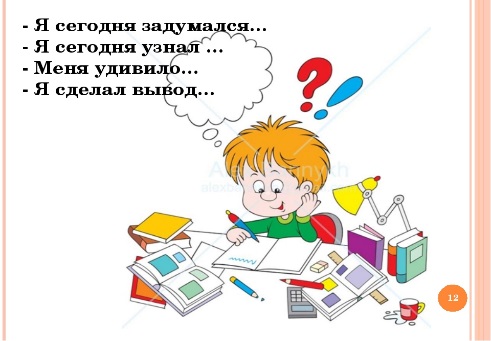 